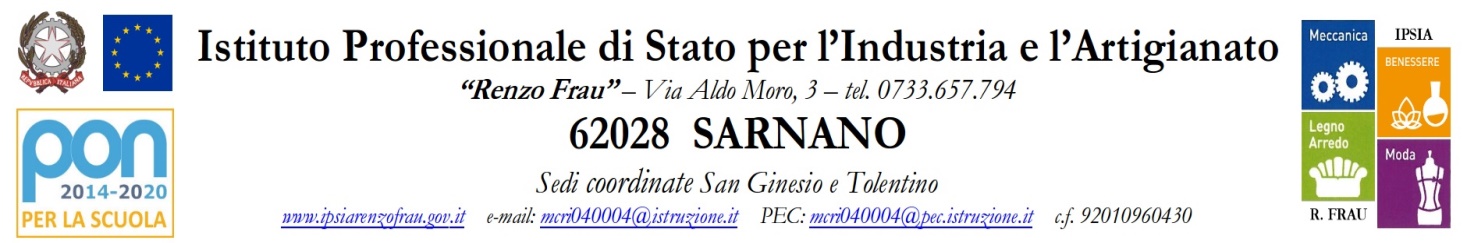 CONTRATTO FORMATIVO INDIVIDUALE – CLASSI 4^-5^ANALISI DELLA CLASSE:MODULI PROPOSTI PER L’ANNO SCOLASTICO 20__-20__QUADRO RIASSUNTIVOSTRATEGIE E STRUMENTI DIDATTICIARTICOLAZIONE DEI CONTENUTI E DEGLI OBIETTIVISECONDO MODULI / UNITA’ DIDATTICHENOTE* Sottolineare gli obiettivi minimi in ordine di conoscenze, abilità e competenze.**Indicare le Competenze chiave di Cittadinanza attivate dal modulo, indicando il numero corrispondente: 1 (Imparare a imparare); 2 (Progettare); 3 (Comunicare);  4 (Collaborare e partecipare); 5 (Agire in modo autonomo e responsabile); 6 (Risolvere problemi); 7 (Individuare collegamenti e relazioni); 8 (Acquisire ed interpretare informazioni).6.	VERIFICHE E VALUTAZIONEModalità di verificaPer verificare il livello di conseguimento degli obiettivi verranno svolte verifiche formative e/o sommative secondo le seguenti tipologie (indicare quali barrando la casella e, se necessario, aggiungere le tipologie non indicate).Criteri di valutazionePer quanto riguarda la valutazione, si utilizzeranno i criteri esplicitati nella programmazione di classe, nel PTOF, nella progettazione IeFP e UDA.Criteri per la revisione delle prove scritte ed oraliPer la valutazione delle prove scritte ed orali si farà riferimento ai seguenti criteri:Prove scritte:Verranno utilizzate griglie di valutazione strutturata secondo: conoscenze, abilità e competenze, con pesi stabiliti in relazione al tipo di prova, per facilitare la proposizione di verifiche semplificate e differenziateProve orali:Verranno utilizzate griglie specifiche, nelle quali si terrà conto, oltre alle conoscenze, abilità e competenze, anche delle proprietà lessicale, della coerenza e pertinenza dell’argomentazione, della aderenza alla tematica, della fluidità espressiva, dell’efficacia comunicativa etc.Prove pratiche:Verranno utilizzate griglie di valutazione nella quali si terrà conto, oltre delle conoscenze, anche dell’ abilità e della competenza dell’allievo nello scegliere la metodologia analitica più opportuna e di sapere eseguirla manualmente.Prove grafiche:Verranno utilizzate griglie strutturate secondo: conoscenza, abilità e competenza con pesi stabiliti in relazione a ciascun indicatore.Criteri di riuscitaSarnano, ___________       Prof. / Prof.ssa_______________________CONOSCENZEABILITA’COMPETENZEPREREQUISITINECESSARITitolomoduloObiettivifondamentalioreMODULO 1°MODULO 2° MODULO 3° Lezione frontaleEsercitazione guidataDiscussione guidataCooperative learningProblem posingProblem solvingMappe concettualiLibro di testoUso di appunti, fotocopie e dispenseDiagrammi a VMateriali multimedialiLaboratorio come verifica della teoriaLaboratorio come stimolo per una successiva sistematizzazioneLaboratorio come complemento della teoriaAltro:MODULI /UNITÀDIDATTICHECONOSCENZE*ABILITA’L’alunno deve:*COMPETENZEDISCIPLINARIL’alunno deve:*COMPETENZE CHIAVE DI CITTADINANZA**MODULO 1°MODULO 1°“Cittadinanza e Costituzione”:1.2.MODULO 2°MODULO 2°“Cittadinanza e Costituzione”1.2.MODULO 3°MODULO 3°“Cittadinanza e Costituzione”1.2.MODULO …ORALIInterrogazioni formalizzateInterventi spontaneiEsercizi individualiRelazioni su materiali strutturatiPresentazioni multimedialiAltro:SCRITTERelazioniTrattazioni breviQuesiti a risposta apertaSaggi breviRisoluzioni di problemiTest vero/falso  e/o risposta multiplaProve oggettive di diversa tipologiaArticolo di giornaleTesti referenziali, descrittivi, argomentativiAltro:PRATICHEEsercitazioni di laboratorioSchede e relazioni sul lavoro sperimentaleRealizzazione cicli di lavorazioneAltro:GRAFICHEProduzione di disegni a mano (libera e con l’utilizzo di strumenti)Esecuzione di disegni al computerAltro:Preminenza delle competenze sulle conoscenzeRaggiungimento degli obiettivi minimi relativi a ciascun modulo svolto, unità didattica o sequenza disciplinareAvvio nell’alunno di processi di riflessione e di autovalutazione sul proprio apprendimentoSuperamento di carenze o lacune, tale da evidenziare un progresso nella formazione disciplinare